О внесении изменений в Устав города Канаш Чувашской Республики В соответствии с Федеральным законом  от 06 октября 2003 года № 131-ФЗ «Об общих принципах организации местного самоуправления в Российской Федерации», протестом Канашской межрайонной прокуратуры Чувашской Республики от 01 августа 2019 года №03-01 на отдельные положения Устава города Канаш,  Собрание депутатов города Канаш Чувашской Республики решило:1. Внести в  Устав города Канаш Чувашской Республики, принятый  решением Собрания депутатов города Канаш Чувашской Республики  от 13 июня 2017 года №27/2 (с изменениями от 16 ноября 2017 года № 33/1, от 27 марта 2019 года № 2/5) следующие изменения: 1) в части 1 статьи 7: пункт 29 после слов «территории, выдача» дополнить словами «градостроительного плана земельного участка, расположенного в границах города Канаш, выдача»;пункт 37 после слов «условий для» дополнить словами «развития сельскохозяйственного производства,»;в пункте 44 слова «государственном кадастре недвижимости» заменить словами «кадастровой деятельности»;2) пункт 5 части 1 статьи 9 признать утратившим силу;3) в пункте 12 части 6 статьи 22 слова «частями 7, 7.1» заменить словами  «частями 3.3, 5.1, 7, 7.1»;4) статья 27: часть 4 дополнить словами «, если иное не предусмотрено Федеральным законом от 06 октября 2003 года № 131-ФЗ «Об общих принципах организации местного самоуправления в Российской Федерации.»;дополнить частью 4.1 следующего содержания:«4.1. К депутату Собрания депутатов города Канаш, представившему недостоверные или неполные сведения о своих доходах, расходах, об имуществе и обязательствах имущественного характера, а также сведения о доходах, расходах, об имуществе и обязательствах имущественного характера своих супруги (супруга) и несовершеннолетних детей, если искажение этих сведений является несущественным, могут быть применены меры ответственности, предусмотренные частью 7.3-1 статьи 40 Федерального закона от 6 октября 2003 года № 131-ФЗ «Об общих принципах организации местного самоуправления в Российской Федерации».Порядок принятия решения о применении к депутату Собрания депутатов города Канаш, мер ответственности, указанных в  части 7.3-1 статьи 40 Федерального закона от 6 октября 2003 года № 131-ФЗ «Об общих принципах организации местного самоуправления в Российской Федерации», определяется муниципальным правовым актом в соответствии с законом Чувашской Республики.»;5) в пункте 3 части 2 статьи 32  слова «частью 7» заменить словами «частями 3.3, 5.1, 7, 7.1».           2. Настоящее решение вступает в силу после его государственной регистрации и последующего официального опубликования.Глава города Канаш  	                                                                           А.Н. Константинов Чăваш РеспубликинКанаш хулинДепутатсен пухăвĕйышĂну________ г. №_______ ыш+н+в/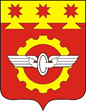    Чувашская РеспубликаСобрание депутатовгорода КанашРЕШЕНИЕ________ г. №_______ 